1 октября - Международный день музыки
Впервые Международный день музыки отметили в 1975 году, хотя учрежден праздник был еще в 1973 году по инициативе Международного музыкального совета (IMC) при ЮНЕСКО. Интересный факт: наш соотечественник, композитор Дмитрий Шостакович, имеет непосредственное отношение к появлению даты. В 1973 году он обратился к ООН с просьбой учредить праздник музыки, чтобы прославить ее роль в деле сплочения всего мира. Вот так Шостакович стал одним из инициаторов учреждения Дня музыки.
В России дату впервые отметили в 1996 году, на который пришелся юбилей знаменитого композитора.
День музыки праздник всех без исключения людей, народов и стран. Невозможно описать ее значение для всей мировой культуры, да что там – становления человечества. Сквозь тысячи лет доносятся ноты и мотивы, а сейчас, в эру технических возможностей, музыка пронзает каждый миг нашего бытия. Поздравляем с этим прекрасным Днем! Пусть ваша душа звучит!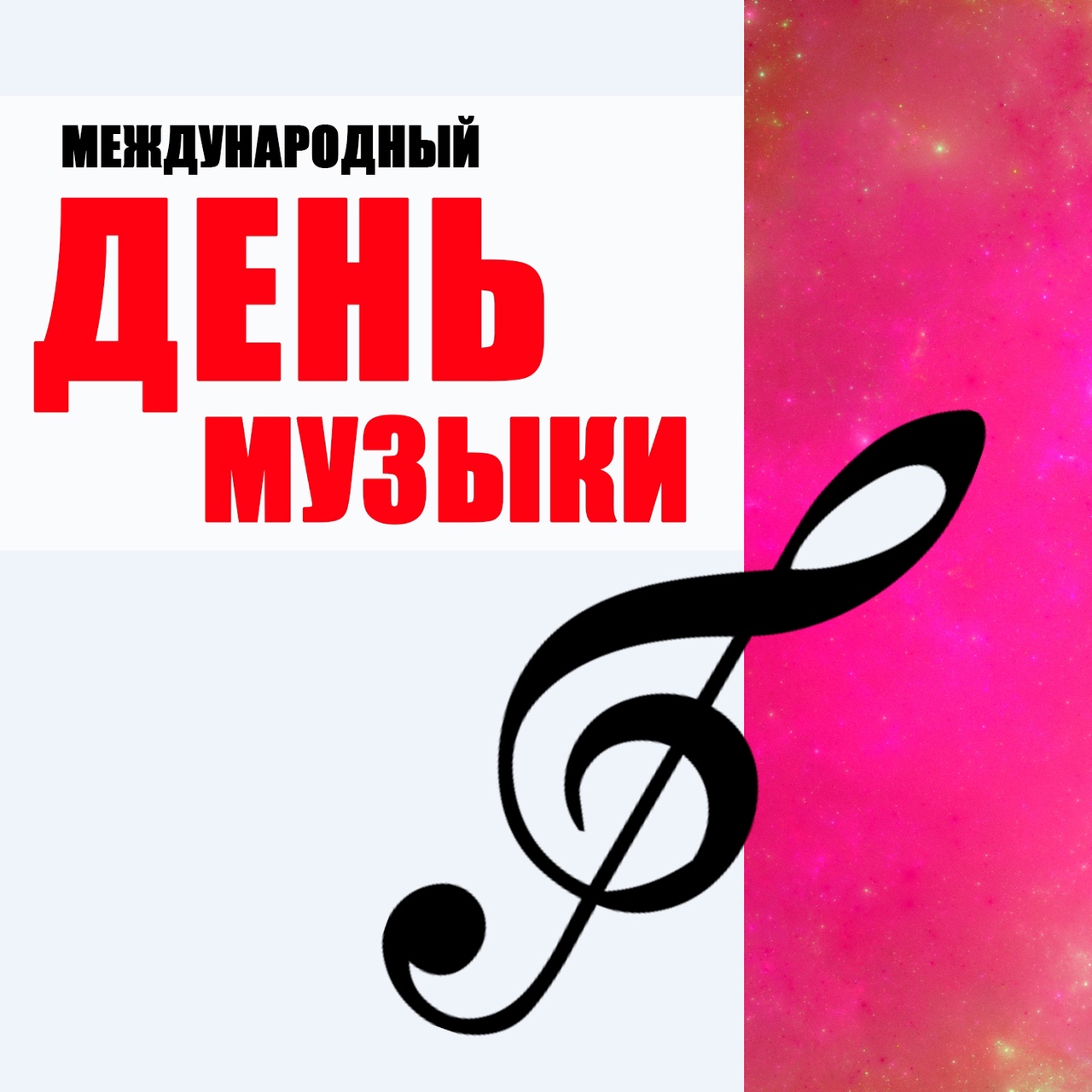 